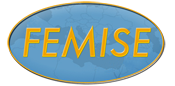 Application FORM FEMISE 2017 Internal Competition: 3rd round The Role of the EU in facilitating the modernization, the transition and international openness of the Mediterranean countries. One electronic copy of each application must be supplied. The original of this form with the stamps of the members will be requested in case of acceptance of the proposalTitle of the Research Proposal : …2. Theme of the researchPlease specify the sub-theme of your research proposal by putting an “X” on the relevant sub-theme below: 3. The Consortium: ONLY AFFILIATES to the FEMISE-EU Contract on “Support to Economic Research, Studies and dialogue of the EU-Med partnership” can be funded in this call. Proposals have to be submitted in consortiums, each consortium has to include at least 2 members of the Affiliates as follows: one institute from the North and one from the South. (Please refer to the Eligibility criteria on the website for more details)3.1. Members of the Consortium(add more lines if needed)3.2. Contact person for this proposal from the Leader InstitutePlease provide details of the person in charge of this proposal from the Leader Institute and who will be acting on behalf of the consortium and will be responsible for the project (including distribution of funds, deliverables); he/she will be the contact person for all correspondence with FEMISE. Please also provide the details of the legal representative who will be signing the agreement if the proposal is successful (if different from the contact person). 3.3. Team MembersPlease indicate the Name of the researchers from the Affiliated Institutes that will be carrying out the research.(add more lines if needed)CVs of the researchers that will be part of the consortium should be submitted with the application. You can use the standard CV forms provided. 4. Summary of the budget and duration Please provide the duration of your research (average 10 months)Please provide the total budget of the proposal, the own contribution and the requested amount from FEMISE in the following table(1): The budget requested should cover only the honorarium of the researchers on the basis of their time sheets. A more detailed budget will be requested from the successful proposals and upon signature of the agreements. Final granted amount and duration may be revised by the Selection Committee. (1)  As indicated in the Admin notice, if the proposal is successful, FEMISE will fund a maximum of 80% of the eligible honorarium for the project. The remaining 20% will be considered as an own contribution from the members of the consortium. (2) This funding is provided by the European Union through the FEMISE project on “Support to Economic Research studies and Dialogues of the Euro-Mediterranean partnership”. The content of the submitted proposals and the output of these projects are the sole responsibilities of the authors and can under no circumstances be representing the position of the European Union or FEMISE. 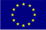 Theme:  Managing the Transition in South med Economiesput an ‘X’1. Migration and Mobility of People2. The Refugees’ Crisis3. Evaluation of the Association Agreements4. The Role of the Euro-Med Partnership on the transition process 5. Rules of Origin and Cumulation and Trade Facilitation6. Innovation and Technology Transfer7. Renewable energies, sustainable development, climate change and problems of WaterName of InstituteName of ResponsibleRole in the proposal: Leader/PartnerCountry1. <Leader>: <Leader>2. <partner>: <partner>DetailsFEMISE member Leader InstitutePerson in charge of the project Position in the InstituteAddressTelephone/FaxEmail: Signature/StampTitle, name, surname InstitutePositionCountryEmailTime-Based ContractsTime-Based ContractsDuration (average 10 months)Description Amount in Euros Budget requested from FEMISE in Euros (maximum 80% from the total Budget)(2) Budget from Own contribution in Euros (minimum of 20%)Total Budget for the proposal in Euros (100 %) 